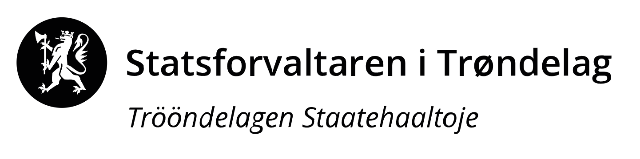 Endelege satsar regionale miljøtilskot Trøndelag 2021.Dei endelege satsane for regionalt miljøtilskot for 2021 vart auka med 6,5 prosent frå foreløpige satsar. Grunnen til auken er at jordbruksoppgjeret i 2021 gav Trøndelag ca 5 mill i auka ramme. Ramma for Trøndelag er på 77,8 mill kroner. Det er innvilga godt 77.9 millionar kroner, men frå innvilginga blir det trekt ca kr 900 000 i avkortingar, dvs sjølve utbetalinga blir på godt 77 mill kr. Dei resterande 800.000 er sett av til klagebehandling. Omsøkt tilskot litt høgare enn i 2020. Det var litt auke frå 2020 i søkinga på  både husdyrgjødselordningane, der er det innvilga om lag 19,5 mill kr, og avrenningsordningane med innvilga 21 mill kroner. I tillegg har vi i år ordninga med pollinatorsone med ca 1,2 mill, for 12 mil sådd med insektvenlege vekstar. Tilskot til klimaråd var lite omsøkt, berre 72.000 kr. Dette skuldast nok at ordninga enno ikkje er særleg godt etablert verken hos rådgivinga eller hos bøndene.Endelege satsar har vore sendt på kort høyring til Trøndelag bondelag og til Nord- og Sør-Trøndelag bonde- og småbrukarlag. Tabell: Fordeling av regionalt miljøtilskot Trøndelag 2021 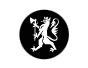 TemakronerKulturlandskap    6 186 421 Biologisk mangfold 16 894 949 Kulturminner og kulturmiljøer    8 644 634 Avrenning til vann  21 038 625 Utslipp til luft 19 446 264 Plantevern       516 864 Beitelag    5 134 759 Klimarådgiving         72 000 Sum 77 934 516 RMP miljøtilskudd Trøndelag Godkjent 2020Godkjent 2020Godkjent 2020Godkjent 2021 Godkjent 2021 Godkjent 2021 Enhetstksatstotalt    tilskuddstkendelig satstotalt        tilskuddSlått av verdifullt jordbrukslandskapØyer/ holmer, verna områder, setervollerdaa3761250            940 250 3191266          848 806 Beiting av verdifullt jordbrukslandskapØyer/ holmer, verna områder, setervollerdaa15870130         2 063 100 14918138      2 058 684 Beiting av verdifullt jordbrukslandsk, utmark00                         -   Øyer/ holmerstorfe/hest176500              88 000 115533             61 295 Øyer/ holmerSmåfe3515120             421 800 3492128          446 976 Skjøtsel av bratt areal 1:5daa13769160        2 203 040 14306170      2 432 020 Skjøtsel av bratt areal 1:3daa2400160            384 000 1992170          338 640 Slått av slåttemarkdaa3911100             430 100 3871172          453 564 slått av slåttemyrdaa431100              47 300 911172          106 652 Skjøtsel av trua naturtyperslåttdaa20300                 6 000 20320                6 400 beitingdaa5812170            988 040 6582181      1 191 342 Beiting av kystlynghei   dyr3722160            595 520 3234170          549 780 Skjøtsel av biologisk verdifulle arealerslått daa2980250            745 000 3509266          933 394 beitingdaa8248491        7 506 044 8390197      8 138 397 Friareal for gåsHøgt beitetrykkdaa2614650          1 699 100 2456692      1 699 552 Middels beitetrykkdaa7213300         2 163 900 6441320      2 061 120 lavt beitetrykkdaa4815150            722 250 2914160          466 240 Underkultur korndaa0100                        -   146107             15 622 Soner for pollinerende insekter sådd alene meter10962811      1 205 908 Soner for pollinerende insekter sådd sammen meter111636             66 978 SetringBesøksseterseter2355000         1 265 000 1970000      1 330 000 Seterdrift  >4 ukerseter8265000        5 330 000 8370000      5 810 000 Seterdrift> 4 uker med foredlingseter1575000          1 125 000 1480000      1 120 000 Skjøtsel av automatisk freda kulturminnerbeitedaa1102200            220 400 1118213          238 134 slåttdaa1041100              114 400 1251172          146 500 RMP miljøtilskudd Trøndelag Godkjent 2020Godkjent 2020Godkjent 2020Godkjent 2021Godkjent 2021Godkjent 2021Enhetstksatstotalt    tilskuddstkendelig satsTotalt        tilskuddAvrenning til vassdrag og kystPrioriterte områder: Ingen/uts jordarb Liten Erosjonsrisiko m/drogdaa3156371        2 240 973 16533101      1 669 833 Ingen/uts jordarb Liten Erosjonsrisiko u/ drogdaa4137269      2 854 668 Ingen/uts jordarb Middels erosjonsrisiko m/drogdaa4556481        3 690 684 8575133      1 140 475 Ingen/uts jordarb Middels erosjonsrisiko u/drogdaa1818985      1 546 065 Ingen/uts jordarb Stor erosjonsrisikodaa17280202        3 490 560 12190234      2 852 460 Ingen/uts jordarb Svært stor erosjonsrisikodaa7087242          1 715 054 1316288          379 008 Andre områderIngen/uts jordarb Liten Erosjonsrisiko m/drogdaa4515941           1 851 519 1955169      1 349 019 Ingen/uts jordarb Liten Erosjonsrisiko u/ drogdaa5347337      1 978 501 Ingen/uts jordarb Middels erosjonsrisiko m/drogdaa4705151         2 399 601 10800101      1 090 800 Ingen/uts jordarb Middels erosjonsrisiko u/drogdaa2200053      1 166 000 Ingen/uts jordarb Stor erosjonsrisikodaa21933182         3 991 806 10325213      2 199 225 Ingen/uts jordarb Svært stor erosjonsrisikodaa4817222         1 069 374 1843266          490 238 Grasdekt vannvei i åker, korn, pri omrmeter515435             180 390 937837          346 986 Grasdekt vannvei i åker, korn, andre omrmeter200635               70 210 312837          115 736 Grasdekt vannvei i åker, grønt og potet, pri omrmeter035                        -   037                         -   Grasdekt vannvei i åker, grønt og potet, andre omrmeter035                        -   037                         -   Fangvekster prioriterte omrdaa336090            302 400 367496          352 704 Fangvekster andre omrdaa264290            237 780 481696          462 336 Grasstripe i åker korn, pri omrmeter47210                 4 720 011                         -   Grasstripe i åker korn, andre omrmeter27110                  2 710 227011             24 970 Grasstripe i grøns og potet, pri omrmeter010                        -   011                         -   Grasstripe i åker grøns og potet, andre omrmeter010                        -   011                         -   Grasdekt kantsone åker, pri omrmeter1241835            434 630 2169027          585 630 Grasdekt kantsone åker, andre omrmeter723535            253 225 1545627          417 312 Grasdekt kantsone åker, grønt og potet, pri omrmeter25235                 8 820 40027             10 800 Grasdekt kantsone åker, grønt og potet, andre omrmeter035                        -   21727                5 859 Miljøvennlig spredning av husdyrgjødsel Bruk av tilførselsslanger daa11436740        4 574 680 13147743      5 653 511 Spredning vår og vekstsesongdaa21816325        5 454 075 24683427      6 664 518 Nedlegging/nedfellingdaa11423850          5 711 900 13449553      7 128 235 Ugrasharving åkerdaa747260            448 320 792664          507 264 Mekanisk ugrasbekjemping i radkulturer daa28560                17 100 15064                9 600 Drift av beitelag Hest/storfèdyr836833             276 144 967735          338 695 Sau/geit dyr18896524         4 535 160 18446426      4 796 064 Klimarådgiving, en-til-en, høg satsstk86000             48 000 Klimarådgiving, en-til-en, lav satsstk24000                8 000 Klimarådgiving, grupperådgiving stk82000             16 000 Sum72 020 0790   77 934 516 